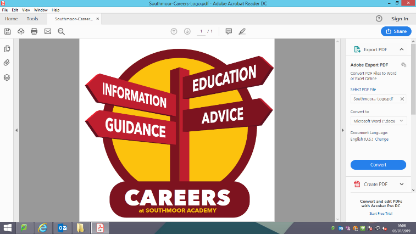 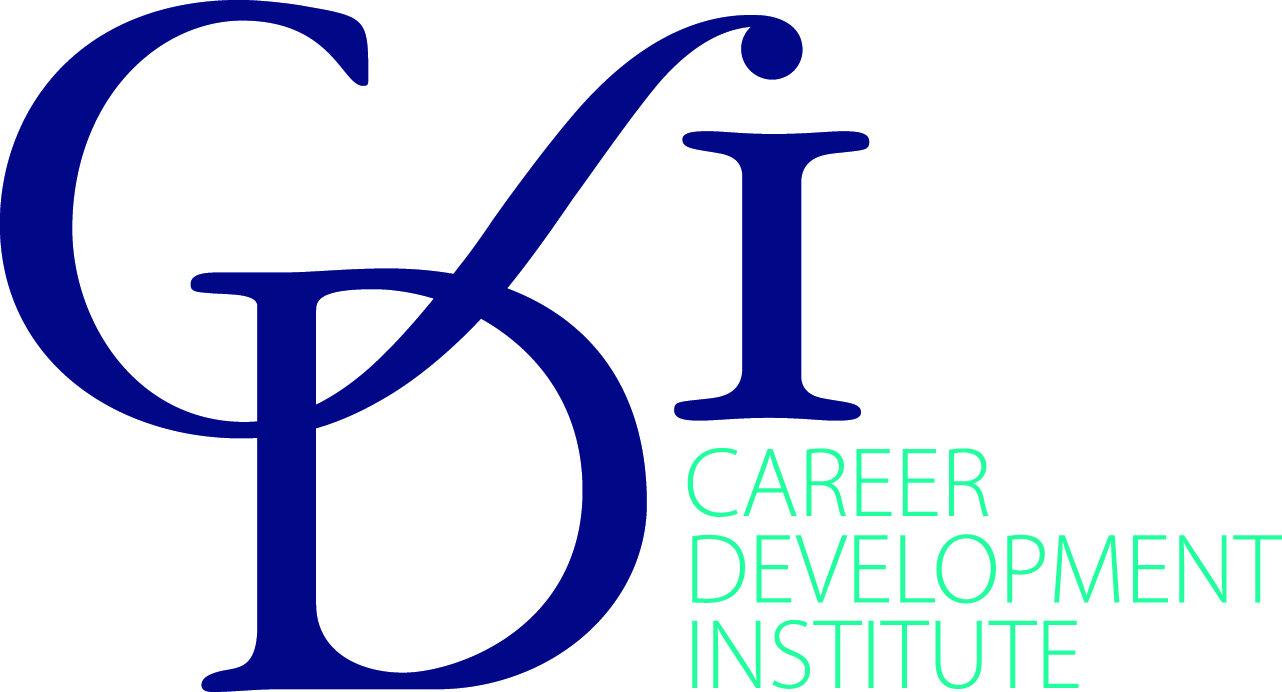 Psychology (KS4 &KS5)  - 27.04.2020											The framework presents learning outcome statements for pupils and students across seventeen important areas of careers, employability and enterprise learning. These statements show progression from Key Stage 2 through to post-16 education.Three core elements of Careers, Employability and Enterprise:Year groupHow does your subject contribute to the Careers, Employability and Enterprise curriculum?What are the activities used?Developing yourself through careers, employability and enterprise educationLearning about careers and the world of workDeveloping your career management, employability and enterprise skills7N/AN/AN/AN/AN/A8N/AN/AN/AN/AN/A9Careers week in Psychology. Conducting independent/group research projects. Application on research/psychological findings in different career fields. Independent/group exercise that encourages students to use their research methods knowledge and apply it to different careers in Psychology. Links (albeit loose) within unit powerpoints and tasks to different career paths e.g forensic psychologists, Clinical neuroscience within memory etc.Looking at economic and societal implications of research/psychological findings34, 8, 912, 14, 1510Careers week in Psychology. Conducting independent/group research projects. Application on research/psychological findings in different career fields.Independent/group exercise that encourages students to use their research methods knowledge and apply it to different careers in Psychology. Links (albeit loose) within unit powerpoints and tasks to different career paths e.g forensic psychologists, Clinical neuroscience within memory etc.Looking at economic and societal implications of research/psychological findings34, 8, 912, 14, 1511Links to Sixth Form and other FE courses with transferable skills looking at different career paths. Those who are not necessarily going onto study Psychology will still have linked skills. Links (albeit loose) within unit powerpoints and tasks to different career paths e.g forensic psychologists, Clinical neuroscience within memory etc.Looking at economic and societal implications of research/psychological findingsTasks linked with sixth form looking at uni options and what skills are needed. 34, 8, 910,14,15,17Post 16Develop a range of skills: critical thinking, abstract problem solving, debate/discussion. Conducting independent/group research projects. Application on research/psychological findings in different career fields.Links within the curriculum plan I.e ppts and tasks.News and research used as starters and plenaries used to raise awareness of differing careers in Psychology. Use of Google scholar for homework's on what is contemporary research and where to go from there. Tasks linked with sixth form looking at uni options and what skills are needed.1, 2, 38, 910, 11, 12, 14, 15, 17Developing yourself through careers, employability and enterprise educationLearning about careers and the world of workDeveloping your career management and employability skillsSelf-awarenessSelf-determinationSelf-improvement as a learnerExploring careers and career developmentInvestigating work and working lifeUnderstanding business and industryInvestigating jobs and labour market information (LMI)Valuing equality, diversity and inclusionLearning about safe working practices and environmentsMaking the most of careers information, advice and guidancePreparing for employabilityShowing initiative and enterpriseDeveloping personal financial capabilityIdentifying choices and opportunitiesPlanning and decidingHandling applications and interviewsManaging changes and transitions